行政权力实施程序和运行流程单位名称（盖章）： 岳阳楼区卫计局   填报日期：2015年12月27日事项名称托幼机构工作人员健康合格证发放（114）托幼机构工作人员健康合格证发放（114）托幼机构工作人员健康合格证发放（114）事项类型其他行政行为（行政执行）办事对象辖区内所有托幼机构法定期限岗前体检，以后一年一次承诺期限无限期实施机关楼区卫计局责任科室基妇股、妇保院咨询电话8866812投诉电话8866811受理条件新成立的托幼机构在岗前提交体检表进行体检、以后每年定期体检一次新成立的托幼机构在岗前提交体检表进行体检、以后每年定期体检一次新成立的托幼机构在岗前提交体检表进行体检、以后每年定期体检一次申报材料人员花名册体检表原托幼机构工作人员健康合格证人员花名册体检表原托幼机构工作人员健康合格证人员花名册体检表原托幼机构工作人员健康合格证法定依据《托儿所幼儿园卫生保健管理办法》（卫生部教育部令第76号）第十四条第一款：托幼机构工作人员上岗前必须经县级以上人民政府卫生行政部门指定的医疗卫生机构进行健康检查，取得《托幼机构工作人员健康合格证》后方可上岗《托儿所幼儿园卫生保健管理办法》（卫生部教育部令第76号）第十四条第一款：托幼机构工作人员上岗前必须经县级以上人民政府卫生行政部门指定的医疗卫生机构进行健康检查，取得《托幼机构工作人员健康合格证》后方可上岗《托儿所幼儿园卫生保健管理办法》（卫生部教育部令第76号）第十四条第一款：托幼机构工作人员上岗前必须经县级以上人民政府卫生行政部门指定的医疗卫生机构进行健康检查，取得《托幼机构工作人员健康合格证》后方可上岗收费标准健康体检按标准收费健康体检按标准收费健康体检按标准收费运行流程图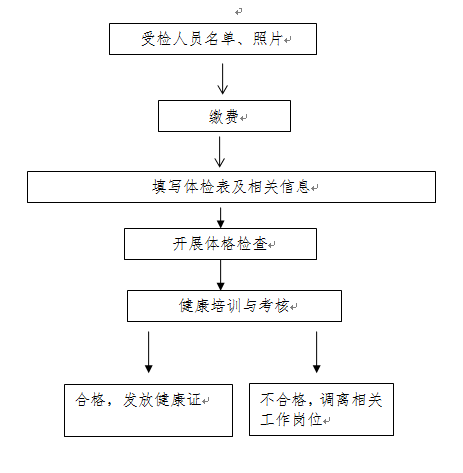 承办科室：基妇股电话：8866812  监督电话：8866811承办科室：基妇股电话：8866812  监督电话：8866811承办科室：基妇股电话：8866812  监督电话：8866811